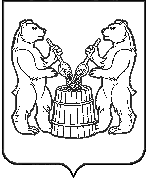 АДМИНИСТРАЦИЯУСТЬЯНСКОГО МУНИЦИПАЛЬНОГО ОКРУГААРХАНГЕЛЬСКОЙ  ОБЛАСТИРАСПОРЯЖЕНИЕот  12 января 2023 года  № 8р.п.  ОктябрьскийО комиссии по соблюдению требований к служебному поведению муниципальных служащих и урегулированию конфликта интересов в Устьянском муниципальном округе Архангельской области 	В соответствии с Указом Губернатора Архангельской области от                      4 августа 2014 года N 89-у «Об утверждении Положения о комиссии по соблюдению требований к служебному поведению муниципальных служащих и урегулированию конфликта интересов в органе местного самоуправления, аппарате избирательной комиссии муниципального образования Архангельской области, аппарате контрольно-счетного органа муниципального образования Архангельской области»:Мемнонова О.В. – заместитель главы Устьянского муниципального района по социальным вопросам (председатель комиссии)Засухина Н.А. – заведующий отделом по организационной работе (заместитель председателя)Чеботарь А.А. – заместитель заведующего отделом по организационной работе (секретарь комиссии).Члены комиссии:Кузнецова Е.В. –заведующий юридическим отделом – юристПанова О.А. – заведующий контрольно-ревизионного отделаПачина Ю.Б. – председатель Собрания депутатов Устьянского муниципального округа (по согласованию)Подшивайлова В.Я. – председатель районной общественной организации ветеранов (пенсионеров) войны и труда (по согласованию)Акулов В.В. – член Общественного совета Устьянского муниципального района (по согласованию)Кочмарик Н.М. – директор Государственного автономного профессионального образовательного учреждения Архангельской области «Устьянский индустриальный техникум» (по согласованию).	2. Настоящее распоряжение вступает в силу с момента подписания. Временно исполняющий обязанностиглавы Устьянского муниципального округа                                     О.В.МемноноваЛист согласованияПодготовил – заместитель заведующего отделом по организационной работе администрации Устьянский муниципальный округ  Чеботарь Анна Александровна (должность, ФИО)Пояснительная запискаДолжностьФ.И.О.ЗамечанияПодписьДатаЗаведующий юридическим отделом - юристКузнецова Е.В.Заведующий отделом по организационной работе Засухина Н.А.